DBSW-51C 装载机自动变速器带拆装翻转实训台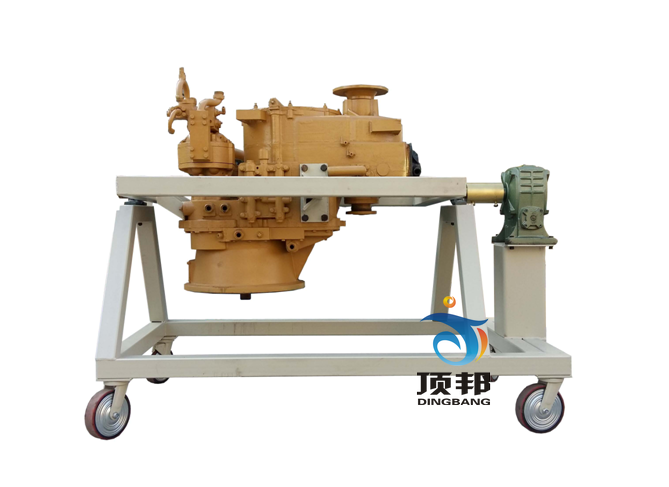 一、功能简介1.采用ZC30 自动变速器总成(附件齐全，易于拆装)，并装在专用翻转架上。 采用减速翻转机构，可使变速器旋转任意角度，并能任意位置锁止，便于学生从不同的角度进行拆卸和装配。2.底部放置接油盘，便于小零件或螺丝的集中存放。3.翻转架采用了高强度的钢结构焊接，表面经喷涂工艺处理。翻转架底部带有自锁脚轮，可移动式，方便教学。二．技术规格设备外形：1200×600×1100mm (长×宽×高)颜色：7032钢管：40*40*3mm万向脚轮前二只万向带锁止功能脚轮2后二只万向脚轮脚轮与台架用M6*4螺丝固定，方便设备维修与维护。脚轮：200mm×100mm(直径×宽度)脚轮支撑：2.0T减速机：MOPA70；1：70二、基本配置(每台)序号名       称规格型号单位数量1ZC30 自动变速器总成附件齐全，易于拆装套12拆装翻转架(带自锁脚轮装置)，带立柱钢管200*200*5mm；1200×680×850mm(长×宽×高)，带减速机，可做轴向任意角度的翻转和静止。台13大面积接油盆660×590×35mm(长×宽×深)个14减速机构（带摇手盘等附件）套1